FOLLETO MISA  CON NENOS16 de xuño de 2024 T.O. 11 BMarcos 4, 26-34: “É a semente máis pequena e faise máis alta que as demais hortalizas”. Mensaxe: Regar a miña pequenez para  crecer e ser acolledor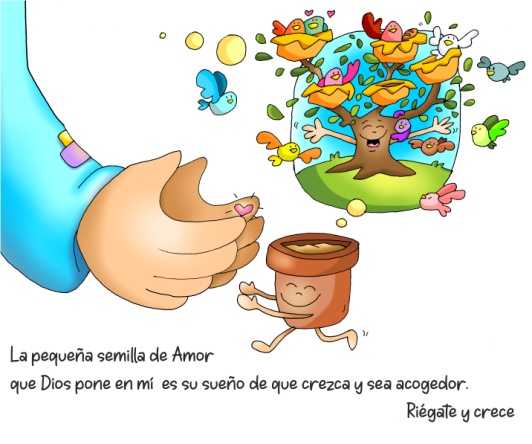 MONICIÓN DE ENTRADAIrmáns e irmás: sede benvidos a esta celebración no día do Señor. Reunímonos como crentes, como Igrexa, para dar grazas a Deus e a escoitar a súa Palabra que nos orienta, ensínanos e anímanos na nosa vida diaria. Hoxe, as lecturas deste domingo 11º do tempo ordinario, convídannos a mirar ao que lle sucede ao pequeno gran de mostaza, que sementado no campo crece ata converterse nunha árbore forte e grande. Tamén o Señor sementa nas nosas vidas o don da fe para que deamos froitos abundantes. Acudamos ao bo xardineiro que é Deus para que faga xerminar, crecer e espertar o tesouro da fe nas nosas vidas dicíndolle: “Rega, Señor, a miña pequenez para crecer e ser acolledor” (O Cartel de Fano deste domingo cunha cestiña de sementes). SACERDOTE: No nome... – Que Xesús, que é a semente enterrada que deu froitos de perdón e de salvación, sexa convosco.2. SÚPLICAS DE PERDÓN 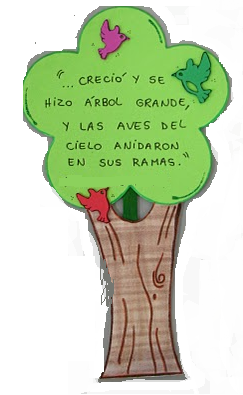 Sacerdote: Nun momento de silencio, poñámonos ante Deus e pidámoslle que nos renove e nos perdoe. - Neno/a:   Por non ser máis entusiastas coas cousas de Deus. Por non ofrecer as nosas mans alá onde son necesarias para que Cristo siga falando e vivindo. Señor, ten piedade de nós. - Catequista:   Porque non nos damos conta de que o Señor segue sementando con amor e con paciencia a través de nós. Cristo, ten piedade de nós. 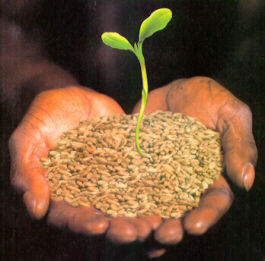 - Pais:   Por crer que todo depende de nós cando é Deus o que fai xerminar e crecer a fe. Señor, ten piedade de nós.Sacerdote: Deus, noso Pai teña misericordia de nós, perdoe os nosos pecados e nos leve á vida eterna.MONICIÓN ÁS LECTURASHoxe no evanxeo, escoitaremos en parábolas como crece o Reino de Deus, esta vez como o trigo ou a mostaza. Na lectura de Ezequiel, o Señor fai crecer dunha semente unha gran árbore, que todos poderán ver. E S. Paulo afirma que a nosa gran ambición non ten que ser outra que a de ser fieis ao Señor e vivir na súa presenza.LECTURAS
EZEQUIEL 17, 22-24: Eu exalto a árbore humilde.Isto di o Señor Deus: «Tamén eu escollera unha rama da cima do alto cedro e plantábaa; das máis altas e novas ramas arrincarei unha tenra e plantareina no cume dun monte elevado; plantareina nunha montaña alta de Israel, botará brotes e dará froito. Farase un cedro magnífico. Aves de todas clases aniñarán nel, aniñarán ao abrigo das súas ramas. E recoñecerán todas as árbores do campo que eu son o Señor, que humillo á árbore elevada e exalto á humilde, fago secarse a árbore verde e florecer a árbore seca. Eu, o Señor, díxeno e fareino. Palabra do Señor. SALMO 91: É bo darche grazas, Señor.2ª CORINTIOS, 5, 6-10: No desterro ou na patria, esforzámonos en agradar o Señor.MARCOS 4, 26-34: É a semente máis pequena, e faise máis alta que as demais hortalizas.ORACIÓN DOS FIEIS(Sacerdote):  O mesmo que o labrador espera con ilusión os froitos da semente, tamén nós achegámonos ao Pai con fe dicindo: -Que coidemos a túa semente, Señor. 1.- Para que a Igrexa semente en nós a semente da Palabra e do Reino. Oremos. 2.- Para que aprendamos a valorar as pequenas cousas, os detalles, os pequenos xestos que alegran a vida de tantos. Oremos. 3.- Para que construamos o reino de Deus dando froitos abundantes de amor e fraternidade. Oremos. 4.- Para que saibamos valorar o esforzo de tantas persoas, sacerdotes, catequistas, grupos de pastoral, educadores, que nos van axudando a crecer e a acoller o don da fe, do amor, da solidariedade. Oremos. 5.- Para que a nosa comunidade parroquial sexa un lugar de encontro, de acollida e de cultivo dos valores do evanxeo. Oremos. 6.- Para que non enterremos as nosas capacidades e posibilidades, desenvolvámolas e poñamos ao servizo do reino de Deus. Oremos. 7.- Para que non nos desanimemos xa que nunca descubriremos o alcance das nosas obras, a capacidade e forza das sementes que sementamos. Oremos. 8.- Para que os que reciben a primeira comuñón estes días e os seus pais experimenten a Xesús nas súas vidas e revitalicen a súa fe. Oremos. (Sacerdote): Ven, Xesús, queda connosco, dános calor e esperanza, dános alegría e fe. Por XCNS. Amén.PRESENTACIÓN DE OFRENDASUNHAS SEMENTES:Ofrecémosche, Señor estas sementes e dicímosche: Contigo, Señor, sementaremos ilusións e esperanzas nun mundo que chora perdido; alegría e fortaleza aos que caen na tristeza; amor ao ceo cando digan que Ti non existes; a túa presenza salvadora cando nos atopemos perdidos. Dános a alegría de saber que somos sementes do teu Reino. PAN E VIÑO Co pan e co viño ofrecémosche, Señor, o traballo de tantos que colaboran na construción do teu Reino de paz, de xustiza, amor. Que non nos cansemos nunca, que a nosa fe sexa grande e que sintamos que ti es o motor, a forza imparable.O QUE QUERO SERSeñor: quero ser pastor que vele polos seus; árbore frondosa que dea sombra ao canso; fonte onde beba o sedento. Quero ser canción que asolague os silencios; libro que descubra horizontes remotos; poema que desxee un corazón frío; papel onde se poida escribir unha historia. Quero ser risa nos espazos tristes, e semente que prende no terreo ermo. Ser carta de amor para o solitario, e berro forte para o xordo… Quero ser pastor, árbore ou fonte, canción, libro ou poema… Papel, risa, berro, carta, semente… O que ti queiras, o que ti pidas, o que ti soñes, Señor… iso quero ser. (José Mª Rodríguez Olaizola). 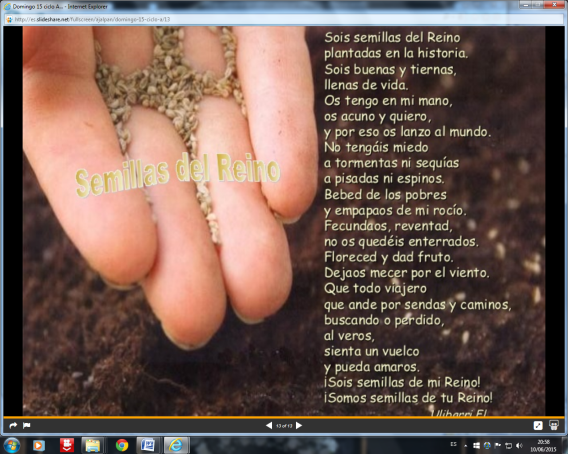 Narrador: Naquel tempo, Xesús dicía ao xentío: Xesús: -«O reino de Deus parécese a un home que bota semente na terra. El dorme de noite e levántase de mañá; a semente xermina e vai crecendo, sen que el saiba como. A terra vai producindo froito soa: primeiro os talos, daquela a espiga, despois o gran. Cando o gran está a punto, métese a fouce, porque chegou a sega». Narrador: Dixo tamén: Xesús: -«Con que podemos comparar o reino de Deus? Que parábola usaremos? Cun gran de mostaza: ao sementalo na terra é a semente máis pequena, pero despois de sementada crece, faise máis alta que as demais hortalizas e bota ramas tan grandes que os paxaros do ceo poden aniñar á súa sombra». Narrador: Con moitas parábolas parecidas expoñíalles a palabra, acomodándose á súa entender. Todo llo expoñía con parábolas, pero aos seus discípulos explicáballo todo en privado Palabra do Señor. (Narrador-Xesús)